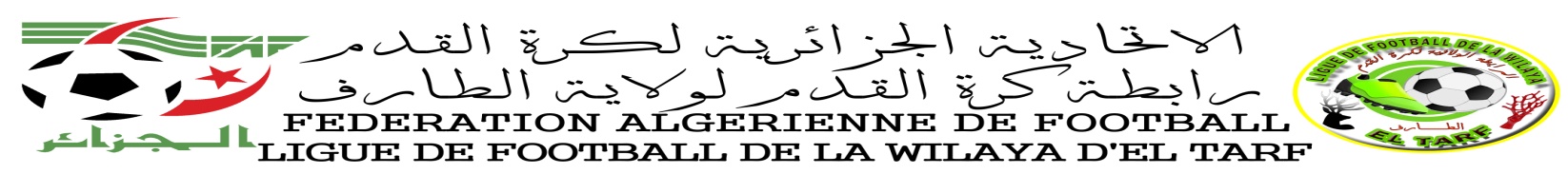 PROGRAMMATION 7eme JOURNEE CHAMPIONNAT « HONNEUR »Saison 2017/2018 	JOURNEE DU VENDREDI : 05/01/2018JOURNEE DU SAMEDI : 06/01/2018LieuxDatesN° RENCRENCONTREHORCATZERIZERStade communal05/01/201831CRBZ  #  CRBAA14 H 30SBERRIHANEStade communal05/01/201834ABB #   ASBT14 H 30SAIN KARMAStade communal05/01/201835WAK  #  ARS14 H 30SLieuxDatesN° RENCRENCONTREHORCATDREANStade OPOW06/01/201832MCAA  #   JMBCT14 H 00SEL TARFStade OPOW06/01/201833USBB  #  KRB14 H 00S